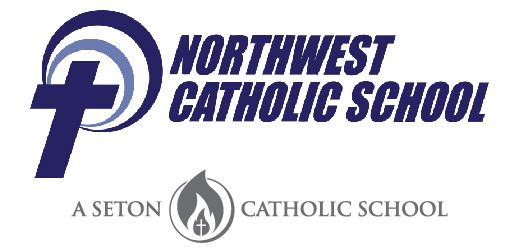 Student ApplicationSTUDENT DEMOGRAPHICS:Grade Level Student Applying For: (Circle One)K4 K5 1   2     3     4     5     6     7     8____________________________________________________________________________Gender: _____Male _____FemaleLast Name                                    First                                         MiddleAddress________________________________________________  City__________________________  Zip  ________________Date of Birth:  ___________________________________ Student’s Religion:  _____Catholic  _____Presbyterian  _____Lutheran  _____Methodist		            _____Christian/Non-denominational  _____OtherWhat church does he/she attend: _________________________________________________________________________Previous School Attended:  _________________________________________________________________________________				   Name                                                             CitySTUDENT INFORMATION:Has student ever been retained?  _____Yes ______No   If so, which grade?  ________Has student ever been expelled? ______Yes ______No If yes, date __________________Has student been evaluated for special needs? _____Yes  _____No	If yes, does the child have an IEP?  _____Yes  _____No  (IEP Report must be provided)  List any medical restrictions?  _____________________________________(Documentation must be provided.)List any food allergies?  ____________________________________________(Documentation must be provided)Ethnicity (choose all that apply): _____Hispanic/Latino   _____American Indian/Alaskan Native   _____Asian_____Black/African American   _____Hawaiian/Pacific Islander     _____White   _____Multi RacialFAMILY INFORMATIONChild lives with:  _____Mother   _____Father   _____Both   _____Grandparent(s)   _____Foster/GuardianMother’s First & Last Name						 		 Date of BirthMother’s Home Phone                         Mother’s Cell Phone                                     Mother’s EmailMother’s Place of Employment                                                                           Mother’s Work Phone_________________________________________________________________________________________________________________Father’s First & Last Name								Date of BirthFather’s Home Phone                         Father’s Cell Phone                                     Father’s EmailFather’s Place of Employment                                                                           Father’s Work PhoneList any children in the family:Name ___________________________________________________________ Age _________Name ___________________________________________________________ Age  _________Name ___________________________________________________________Age __________Name ___________________________________________________________Age __________How Did You Hear About Northwest Catholic School? Name:___________________________________________________________1.  To meet the education needs of the Northwest Catholic students, we follow the Archdiocese of Milwaukee Policy #5110 that states: All students are on probation during the first semester of their attendance at a Catholic School.2.  Northwest Catholic School admits students of any race, color, and national or ethnic origin.3.  A certified copy of the student’s birth certificate is required when applying to Northwest Catholic.4.  Evidence of immunizations meeting State of Wisconsin standards must be provided for enrollment to be complete.Signature of Parent/Guardian:_____________________________________________________ Date:  _________________For Office Use Only:Received Date ________________________ Choice Acceptance Letter Sent ______  NWC Enrollment Letter Sent________ PowerSchool Entry _________If needed, admin meeting /Date_________Birth Certificate______________  Immunizations _________  Records Request _________Reason For Transfer ________________________________________________________________________________________Special Notes: _______________________________________________________________________________________________________________________________________________________________________________________________________________